EXMOUTH & DISTRICT U3A ACCIDENT REPORT FORM                               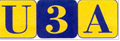 Name of injured party:Address & telephone no:Name/address/tel. no. of others involved:Date & time of accident:                                      Location:Nature & circumstances of accident:Details of injury and/or damage to property:Name/address/tel. no. of person causing injury/damage:Witnessed by:Address:Telephone No:Action taken:Was any specialised assistance required on the scene?                    	YES/NOIf YES, please give details:Was medical advice sought afterwards?                                                	YES/NOIf YES, please give details:Name of Group Facilitator:                                                                 Telephone No:Signature of injured party:……………………………………………………………………Signature of Group Facilitator:………………………………………………………………Date:…………………………………………